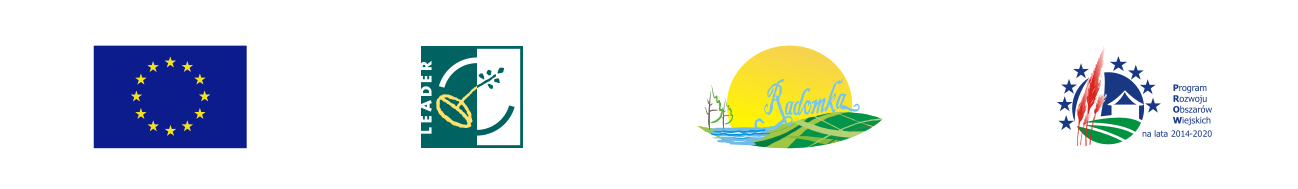 Informacja o sposobie wykorzystania środków finansowych na wsparcie funkcjonowania LGD w ramach poddziałania 19.4 „Wsparcie na rzecz kosztów bieżących i aktywizacji” objętego PROW na lata 2014-2020.Lp.Nazwa operacjiZakres rzeczowyKoszty kwalifikowalne1.Koszty bieżąceZakres rzeczowyRok 20211.Koszty bieżąceWynagrodzenia dla pracowników oraz pochodne293 354,62 zł1.Koszty bieżąceProwadzenie i utrzymanie biura ( telekomunikacja, usługi pocztowe, czynsz za lokal itp.)35 033,40 zł1.Koszty bieżąceSzkolenia dla pracowników0,00Suma koszty bieżące328 388,02 zł2.AktywizacjaAktywizacja18 545,37 złRazemRazem346 933,39 zł